Как поступить в вуз в 2024 году: порядок действийКакие документы подготовить и когда их подавать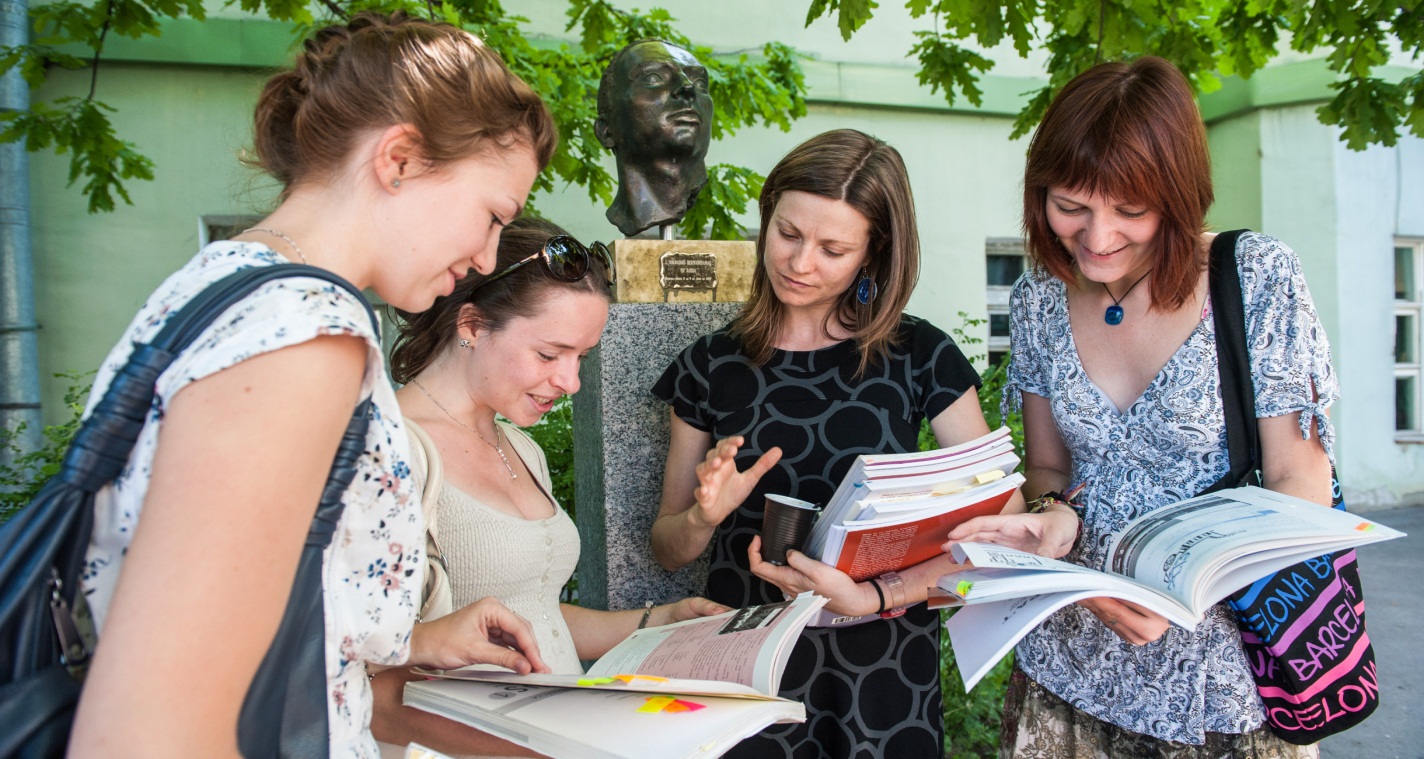 До 20 июня во всех университетах, институтах и академиях России начинается приемная кампания. К поступлению можно идти по разным траекториям: выиграть олимпиаду, воспользоваться заявкой на целевой договор или просто хорошо подготовиться к ЕГЭ. Но для зачисления в вуз необходимо еще вовремя собрать и подготовить документы, правильно заполнить заявление и вовремя подать оригинал аттестата.Поступление на программы магистратуры вузы регламентируют сами, и лучше ориентироваться на порядки конкретного учебного заведения.Как поступить в вуз в 2024 годуНовые правила этого годаНа что обратить внимание при выборе вузаВо сколько вузов и на сколько специальностей можно поступатьКакие документы нужны для поступления в вузЗаявления о приеме и расстановка приоритетовСроки и способы подачи документовКому нужно сдавать дополнительные вступительные экзаменыПубликация конкурсных списковСроки зачисления: основной и приоритетный этапыКак и когда подавать оригиналы документовПоступление на платное: в чем отличие от бюджетаДополнительное зачислениеНовые правила, которые ввели в 2024 годуВ 2024 году процедура поступления незначительно изменилась по сравнению с 2023. Основные изменения коснулись поступления в рамках квоты приема на целевое обучение.                                       Приказы Минобрнауки  от 16 ноября 2023 № 1081Как изменились правила поступления для выпускниковНа что обратить внимание при выборе вузаПервый этап поступления — выбор места для учебы. У всех свои критерии лучшего вуза, поэтому я перечислю только общие показатели, которые рекомендую проверять перед подачей документов. Все эти данные можно найти в разделах приемной комиссии или статистики приема.Перечень вступительных испытаний. Список предметов ЕГЭ, необходимых для поступления на специальность, обновляют ежегодно, поэтому советую актуализировать информацию. Например, в 2023 году абитуриенты МГЛУ не могли поступить в вуз без ЕГЭ по иностранному языку, а в 2024 такая возможность будет на нескольких специальностях.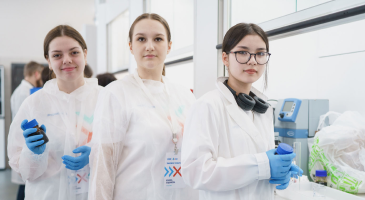 Рейтинг лучших вузов России в 2023 годуНекоторые вузы проводят дополнительные вступительные испытания — чаще всего речь идет о творческих или спортивных экзаменах.Минимальный балл для подачи документов. Вуз сам устанавливает нижнюю планку по всем предметам из перечня вступительных испытаний. Если не удалось преодолеть порог хотя бы по одному предмету, документы абитуриента не примут.Проходной и средний баллы прошлого года. Вузы ежегодно публикуют сведения о зачислении первокурсников. Изучив приказы прошлого года, можно узнать проходной балл и выяснить, на каких специальностях не хватало желающих или куда не хотят идти абитуриенты с высокими баллами.Что будущий студент может узнать из прошлогодних приказов о зачислении в вузИндивидуальные достижения. Дополнительные баллы можно получить за участие в ГТО, волонтерскую работу или аттестат с отличием. Вузы сами определяют, какие достижения учитывать, но суммарно начислят не более 10 баллов.Контрольные цифры приема — это общее число бюджетных мест на специальности. Каждый год их число может увеличиваться или сокращаться, а на некоторых направлениях могут вовсе отменить набор.Во всех вузах, где есть бюджетные места, принимают льготников и целевиков — они поступают по отдельному конкурсу. С 10 апреля на сайтах публикуют, сколько мест выделено на каждую квоту.Один договор на один вуз: что поменяется в приеме на целевое обучение с 1 мая 2024 годаНа какие льготы вправе претендовать абитуриентыСтоимость обучения. Вузы сами решают, когда публиковать информацию о ценах, но обычно ее определяют до начала приемной кампании.В разделе с ценами на семестр или год указывают, делают ли абитуриентам скидки за высокие баллы или достижения на олимпиадах.За что абитуриентам дают скидки на платное обучение? Во сколько вузов и на сколько специальностей можно поступатьВузы. Документы можно подать максимум в пять вузов, при этом филиалы за отдельные учебные заведения не засчитывают.Абитуриентам, которые поступают по целевой квоте, разрешено подавать документы только в один вуз только на одну специальность. Это может сбить с толку, поэтому важно помнить, что закон не запрещает поступать и на целевое, и в основном этапе — и, таким образом, все равно подать документы в разрешенные пять учебных заведений.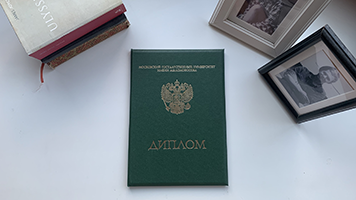 Зачем в дипломе нужен код специальности и где его искатьСпециальности. Каждый вуз сам прописывает, на сколько специальностей можно поступать одновременно, но их тоже не может быть больше пяти.Специальности часто путают с факультетами или образовательными программами — из-за этого абитуриенты могут по незнанию ограничивать себя в выборе. Чтобы полностью воспользоваться правом на поступление, нужно обратить внимание на код специальности.У каждой специальности есть уникальный код, который состоит из шести цифр, разделенных точкой. Например, код 31.05.01 по общероссийскому классификатору расшифровывается как «Лечебное дело».В России действует общий классификатор специальностей по образованию, ОКСО, — перечень всех специальностей высшего и профессионального образованияБывает, что по одному коду идет набор сразу на несколько программ: например, есть общий код специальности «Лингвистика», а внутри нее — направления по английскому, китайскому и немецкому языкам.Кроме того, одна и та же специальность может быть представлена одновременно на разных программах или даже факультетах. Например, «Прикладная химия» может быть на химическом факультете и факультете физико-химической инженерии.Когда вуз разрешает поступать на пять специальностей одновременно, то речь идет о пяти кодах по ОКСО. Это значит, что можно выбрать сколько угодно программ или направлений, пока они укладываются в пять цифровых кодов.Даже выбрав все пять программ, абитуриент потратит всего одну попытку, потому что у них один код. Источник: rsuh.ruКакие документы нужны для поступления в вузОбязательно для всех. Нужно отправить копию паспорта и копию документа об образовании: аттестата об окончании 11 классов школы, диплома о получении среднего профессионального образования или, если абитуриент получает второе высшее, диплома о высшем образовании. Для простоты я буду говорить «аттестат», хотя подразумеваю все перечисленные документы об образовании.Кроме того, необходимо заполнить заявление о приеме и подписать согласие на обработку и распространение персональных данных. Если нет 18 лет, подпись ставит родитель или опекун.Дополнительно по требованию вуза. Некоторые вузы просят представить медицинскую справку по форме № 086/у или фотографию — если проходите дополнительные вступительные испытания в вузе.Как получить медицинскую справку для поступления в вузДополнительно, если есть. Это не обязательно, но можно приложить копию СНИЛС — тогда можно будет найти себя в конкурсных списках по этому номеру.Абитуриентам, которые хотят получить дополнительные баллы за индивидуальные достижения, следует приложить грамоты, сертификаты, дипломы или волонтерскую книжку.8 способов получить дополнительные баллы при поступлении в вузДля льготников. Если поступаете по льготе, подготовьте подтверждающие ее документы.Документы для льготниковКак заполнить заявление о приеме и расставить приоритетыГрамотная расстановка приоритетов при подаче документов — ключ к поступлению на бюджетные места.  Выбрать, поступать на бюджет или платные места. На бюджет и на платные места требуют отдельные заявления о приеме. Оба заявления можно подавать одновременно.Можно ли поступить на бюджет, если год учился платно на бакалавриате?Даже если абитуриент рассматривает платное только как крайнюю меру, если не пройдет на бюджет, — лучше сразу направить в вуз оба заявления, чтобы не пропустить срок приема документов. Заявление о приеме на платную основу не обязывает заключать договор с вузом.Для каждого вуза придется заполнить отдельное заявление. Его можно найти на госуслугах, в личном кабинете на сайте вуза или скачать из раздела для абитуриентов.Выбрать направления и специальности. В прошлом разделе мы разбирали, что каждый вуз определяет, на сколько специальностей можно поступать одновременно. Напомню, что ограничено только число кодов специальностей, а в их рамках можно выбирать сколько угодно направлений и учебных программ.Следующий шаг — выбрать направления и программы, которые понравились больше всего. Таким образом, абитуриент может податься даже на 20 программ одновременно, оставаясь в пределах пяти максимальных кодов специальностей.Расставить приоритеты. Первый приоритет — то, куда хочется поступить больше всего, второй — чуть меньше, и в конце — направление, куда готовы пойти, только если не пройдете на все предшествующие.Расставить приоритеты необходимо в каждом заявлении, то есть отдельно на бюджетную и на платную основы. Приоритеты на бюджет и платное не связаны между собой и могут не совпадать.Номера приоритетов в одном заявлении повторять нельзя:  будет ошибкой указать одновременно два «первых приоритета».Если подавать документы на одну специальность одновременно в головной корпус и филиалы вуза, то приоритеты нужно расставлять в том же заявлении, продолжая сквозную нумерацию.Можно указывать в заявлении не только разные программы, но и формы обучения: очную и очно-заочную. В таком случае также потребуется расставить приоритеты в том же заявлении.Указать характеристику приоритета. Приоритеты бывают двух видов:Приоритет целевой квоты.Приоритет иных мест — все остальные,  кроме целевой.Такое разделение ввели из-за обязательств перед государством, которые берет на себя абитуриент-целевик.Если вы заполняете заявление на бюджет и у вас есть заявка на заключение договора с заказчиком целевого обучения, то ставите «приоритет целевой квоты». Во всех остальных случаях нужно указывать «приоритет иных мест».В заявлении о приеме на платную основу нельзя поставить целевую квоту — только приоритеты иных мест.                   Сроки и способы подачи документовСроки приема документов на бюджет едины для всех форм обучения — очной, очно-заочной и заочной, и не могут быть позднее 25 июля. На платном отделении вузы устанавливают сроки сами, поэтому лучше смотреть даты на их сайте. Ниже речь пойдет только о бюджете.Школьник вправе подать документы в вуз, как только получит аттестат. Единой даты вручения аттестатов для учащихся нет, обычно это происходит в июне.Подать документы в вуз можно четырьмя способами:Лично отнести в приемную комиссию.Почтой или курьерской службой отправить копии на адрес приемной комиссии.В личном кабинете на сайте вуза, приложив качественные сканы.Через госуслуги с подтвержденного аккаунта абитуриента, даже если еще нет 18 лет.Этапы и сроки приемной комиссииКому нужно сдавать дополнительные вступительные испытанияДополнительные вступительные испытания (ДВИ) на бюджетные места проводят только по специальностям, перечисленным в приказе Минобразования: например, по архитектуре, журналистике, физкультуре, лечебному делу. На платные места ДВИ разрешено проводить по любым специальностям.Чаще всего на ДВИ демонстрируют творческое или профессиональное мастерство. В России только три вуза вправе проводить экзамены по общеобразовательным предметам: МГУ им. М. В. Ломоносова, МГИМО и СПбГУ, но последний им не пользуется.Публикация конкурсных списков27 июля вузы выкладывают на сайт конкурсные списки — рейтинг абитуриентов, подавших документы на специальность и прошедших порог минимального балла.Кандидатов расставляют по убыванию конкурсных баллов — суммы баллов ЕГЭ и индивидуальных достижений. Например, на специальность требовалось представить результаты трех предметов ЕГЭ. Тогда максимальный конкурсный балл — 310: три экзамена по 100 баллов плюс 10 за индивидуальные достижения.Как найти свой список. Конкурсные списки оформляют по всем контрольным цифрам приема. Это значит, что на одну специальность будет несколько списков: по каждой квоте, на основные бюджетные места и на платные.Сначала,  на приоритетном этапе, вуз опубликует только списки по квотам и список поступающих с особым правом — без вступительных испытаний, БВИ.На втором, основном этапе, сформируют список абитуриентов, которые проходят на оставшиеся бюджетные места. Этот конкурсный список будет отличаться от версии, опубликованной 27 июля. Например, из него уберут данные тех, кто уже поступил на приоритетном этапе.После того как всех бюджетников зачислят, вуз составит список поступающих на платные места.Сроки зачисления: приоритетный и основной этапыПриоритетный этап зачисления длится с 27 по 28 июля. Для того чтобы быть зачисленным на этом этапе, нужно:До 12:00 мск 28 июля представить оригинал аттестата.Пройти по конкурсу на места по квоте.С 29 по 30 июля вузы публикуют приказы о зачислении на приоритетном этапе. Если абитуриент обнаружил себя в приказе или вуз его проинформировал, то он зачислен.Основной этап зачисления. Абитуриенты, которые не прошли на приоритетном этапе или вовсе в нем не участвовали, проходят в конкурсе на основные места — те, которым присваивали в заявлении «приоритет иных мест».С 30 июля вузы публикуют конкурсные списки на бюджетные места, которые остались после приоритетного этапа. Абитуриентам придется самим оценивать свои шансы на поступление. Возможно, некоторые вузы будут информировать абитуриентов в их личных кабинетах, что они прошли по конкурсу.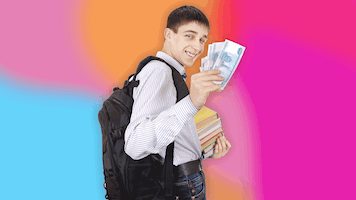 Льготы при поступлении в вузДо 3 августа 12:00 мск проходит прием оригиналов аттестата основного этапа зачисления. Зачисление проведут в срок с 4 по 9 августа. Вуз опубликует приказы о зачислении или сведения о зачисленных и проинформирует абитуриента, что с первого сентября его ждут в стенах вуза.Как подавать оригиналы документовПодать оригинал документа об образовании можно любым способом:Лично отнести в вуз.Направить по почте или передать курьером, если абитуриент отправлял документы почтой или в личном кабинете на сайте вуза.Поставить на сайте госуслуг отметку о представлении оригинала аттестата вузу.Если в приемную комиссию уже передали оригинал аттестата, отметку на портале госуслуг поставить нельзя.Как подать документы в вуз через госуслугиПоступление на платное: в чем отличие от бюджетаСроки. Каждый вуз сам решает, как будет устроен прием на платные места. Одни разрешают заключать договоры уже с 20 июня — с самого начала работы приемной комиссии. Другие принимают документы на платное только после того, как зачислят всех бюджетников.Вуз вправе зачислять на платной основе всех желающих, пока не кончатся места. А может устроить конкурс и зачислить тех, кто набрал больше баллов.Даже если в самом начале приемной кампании заключить договор о платном обучении, это не помешает участвовать в конкурсе на бюджет в этом вузе или любом другом. До 1 сентября договор можно расторгнуть без каких-либо последствий.Документы. Для заключения договора достаточно копии аттестата, привозить оригинал в вуз нет необходимости. Абитуриентам, которые претендуют на скидку за высокие баллы ЕГЭ или победу на олимпиадах, придется подтвердить достижения документами.Дополнительное зачислениеНа каждом этапе абитуриент вправе отказаться от зачисления или отозвать свои документы из вуза. А еще вуз может не заполнить все бюджетные места до 3 августа.В таком случае вуз объявляет дополнительное зачисление на бюджет, его еще называют второй волной. Этап начнется не ранее 10 августа: вуз снова опубликует конкурсные списки, а затем будет принимать оригиналы у абитуриентов.БылоСталоДля поступающих на базе СПО вуз устанавливал «родственность» программ высшего образованияСлово «родственность» убрали, но оставили требование к вступительным: они должны быть сформированы на основе программ СПОПубликация правил приема, перечня специальностей и экзаменов к 1 ноябряВсе это и общее число бюджетных мест теперь публикуют к 20 января года поступленияПубликация бюджетных мест с выделением всех квот к 1 июняСрок сместили на 10 апреляДля участия в конкурсе по квоте приема на целевое обучение необходимо предоставить заключенный договор с заказчиком обученияНа платформе «Работа в России» абитуриенты изучают предложения от заказчиков, оставляют заявки на обучение по квоте. А договор теперь подписывают после зачисления—Добавили несколько индивидуальных достижений: в области спорта, медали «За особые успехи в учении» первой или второй степени, службу в армииЛьготаЧто даетСколько мест на бюджетеКто имеет правоОсобая квотаПоступление на бюджет по отдельному конкурсу10% от всех бюджетных местДети-сироты, люди с инвалидностью, полный перечень — ч. 5 ст. 71 273-ФЗЦелевая квотаПоступление на места от правительства РФ по отдельному конкурсу и рабочее место у заказчика после окончания обученияЕжегодно определяют по каждой специальностиАбитуриенты, участвующие в предложениях от сайта «Работа в России»Отдельная квотаПоступление на бюджет по отдельному конкурсу10% от всех бюджетных местГерои РФ и дети, чей родитель — участник СВО, полный перечень — ч. 5.1ст. 71 273-ФЗПреимущественное право зачисленияПри равном количестве баллов абитуриент будет стоять на строчку выше конкурентаНе влияет на количество местДети военнослужащих, полный перечень — ч. 9, 10, 11, 11.1и 11.2 ст. 71273-ФЗПоступление без вступительных испытаний (БВИ)Поступление на бюджет без учета результатов экзаменовНе влияет на количество местПризеры, победители и чемпионы школьных и спортивных олимпиад, перечисленных в ч. 4 и 12 ст. 71273-ФЗПраво на 100 балловРезультат ЕГЭ или ДВИ приравнивают к 100 балламНе влияет на количество местПризеры и победители олимпиад из списка в п. 2ч. 12 ст. 71273-ФЗКому необходимоДокументКакие права даетЛюдям с инвалидностьюСправка, выданная учреждениями МСЭ, ИПРАПоступление по особой квоте, возможность сдавать экзамены при вузе вместо ЕГЭили преимущественное право зачисленияГражданам БеларусиСертификат централизованного тестирования, ЦТВозможность учесть результаты ЦТ вместо ЕГЭСиротам и детям младше 23 лет, оставшимся без попечения родителейСправка из местного органа опеки и попечительстваПоступление по особой квоте, преимущественное право зачисленияВетеранам, инвалидам войны, участникам боевых действийСправка из военкомата или удостоверение ветерана боевых действийПоступление по особой квоте, преимущественное право зачисленияАбитуриенты младше 20 лет, чей единственный родитель — инвалид первой группыСправка о среднедушевом доходе семьи ниже прожиточного минимума в регионе, справка о составе семьи, справка об инвалидности родителяПреимущественное право зачисленияАбитуриентам, пострадавшим от воздействия радиацииУдостоверение пострадавшего от воздействия радиацииПреимущественное право зачисленияЕсли родитель погиб при исполнении обязанностей или умер от увечья или болезни, полученных на военной службеСправка с места работы или военкоматаПреимущественное право зачисленияПроходившим военную службу по контрактуСправка из военкоматаПреимущественное право зачисления, индивидуальное достижениеВыпускникам кадетских корпусовАттестат кадетской школыПреимущественное право зачисленияЕсли родитель принимает или принимал участие в СВОСправка из военкоматаПреимущественное право зачисления, поступление по отдельной квотеПоступающим по целевой квотеЗаявка с сайта «Работа в России»Поступление по целевой квотеОлимпиадникамДипломы олимпиадПоступление БВИ, право на 100 баллов, индивидуальные достиженияПериод приемной кампанииДатыНачало приема документовДо 20 июняОкончание приема документов20—25 июляОкончание приема документов у абитуриентов, которые сдают ДВИ7—20 июляПубликация конкурсных списков27 июляПодача оригинала аттестата для приоритетного этапа зачисленияДо 12:00 мск 28 июляЗачисление на приоритетном этапе29—30 июляПодача оригинала аттестата для основного этапа зачисленияДо 12:00 мск 3 августаЗачисление на основном этапе4—9 августа